Anlage zum Antrag auf Anrechnung 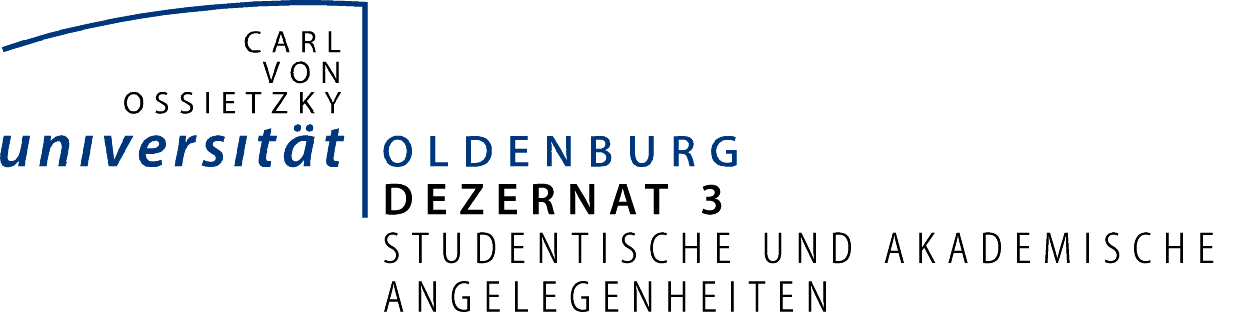 Fach-Bachelor Engineering PhysicsName, VornameName, VornameMatrikelnummerMatrikelnummerMatrikelnummerVorgelegte LeistungMitgebrachte Leistung, die an der Uni Oldenburg angerechnet werden soll. Bezeichnung der Leistung  (Modul- bzw. Veranstaltungstitel) laut beigefügtem Nachweis.Anzurechnendes ModulOldenburger Modul, für das die mitgebrachte Leistung angerechnet werden soll.KPNoteBemerkungenBasiscurriculum im Umfang von 33 KPBasiscurriculum im Umfang von 33 KPBasiscurriculum im Umfang von 33 KPBasiscurriculum im Umfang von 33 KPBasiscurriculum im Umfang von 33 KPphy540: Mathematical Methods for Physics and Engineering I 9phy509: Mechanics 6phy513: Basic Laboratory 9phy520: Electrodynamics and Optics 9Aufbaucurriculum im Umfang von 87 KPAufbaucurriculum im Umfang von 87 KPAufbaucurriculum im Umfang von 87 KPAufbaucurriculum im Umfang von 87 KPAufbaucurriculum im Umfang von 87 KPphy555: Basic Engineering 6phy563: Specialization 6phy541: Mathematical Methods for Physics and Engineering II 6phy570: Electronics 6phy542: Mathematical Methods for Physics and Engineering III 6phy031: Atomic and Molecular Physics 6phy551: Quantum Structure of Matter 6phy505: Lab Project I 9phy501: Numerical Methods 6phy041: Thermodynamics and Statistics 6phy533: Metrology 6phy581: Material Sciences6phy590: Control Systems6Phy502: Solid State Physics6BachelorarbeitBachelorarbeitBachelorarbeitBachelorarbeitBachelorarbeitBachelorarbeitsmodul15